企業名　　　　　　　　　　　　　　　　　我が社では、働きながら妊娠・出産、育児や介護を行う方々が利用できる様々な制度があります。（詳しくは就業規則や育児・介護休業等規定に規定しています）。妊娠、出産、育児や介護を行う必要性が生じた方は、どのような制度を利用してどのような働き方を希望されるのか、お早めに会社人事部門窓口担当者へご相談ください。当社では、制度利用者の方や周囲のスタッフの状況に応じて、体調面等に応じた業務軽減や、業務分担の調整が必要か確認を行います。周囲のスタッフの皆さんと相談しながら、制度を上手に活用し仕事と家庭の両立を図ってください。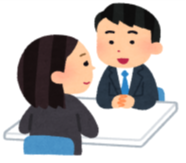 各種制度利用の際には、事前に人事部門へ書面による申出が必要となります。申出書様式は人事部門にございますのでどうぞお気軽にお問合せください。休業の取得の意向のご連絡も上記相談窓口へお願いいたします。